§1471-V.  Local participationl.  Representation.  When the board, under section 1471‑M, considers the designation of a critical area or the establishment of a pesticide management plan for a critical area, the municipal officers of any affected municipality, or county commissioners in the case of unorganized territories, shall be given the opportunity to select a local representative to serve as an additional board member. For a given action, there shall be only one local representative who shall represent the affected municipality or unorganized territory.[PL 1987, c. 702, §6 (NEW).]2.  Participation and voting procedure.  A local representative appointed under this section may participate officially and vote in deliberations on the designation of a critical area or on the establishment of a pesticide management plan only for a critical area which is in the municipality or unorganized territory represented.  A local representative may participate on the board until final designation of the critical area or final establishment of the pesticide management plan, including any administrative or judicial appeals.  When the board considers a proposed critical area or pesticide management plan that affects more than one municipality, the board shall take separate action on the portion in each municipality.[PL 1987, c. 702, §6 (NEW).]3.  Compensation.  Local representatives shall be reimbursed only for expenses as regular board members during the period of their service, to be paid by the board.[PL 1987, c. 702, §6 (NEW).]SECTION HISTORYPL 1987, c. 702, §6 (NEW). The State of Maine claims a copyright in its codified statutes. If you intend to republish this material, we require that you include the following disclaimer in your publication:All copyrights and other rights to statutory text are reserved by the State of Maine. The text included in this publication reflects changes made through the First Regular and First Special Session of the 131st Maine Legislature and is current through November 1, 2023
                    . The text is subject to change without notice. It is a version that has not been officially certified by the Secretary of State. Refer to the Maine Revised Statutes Annotated and supplements for certified text.
                The Office of the Revisor of Statutes also requests that you send us one copy of any statutory publication you may produce. Our goal is not to restrict publishing activity, but to keep track of who is publishing what, to identify any needless duplication and to preserve the State's copyright rights.PLEASE NOTE: The Revisor's Office cannot perform research for or provide legal advice or interpretation of Maine law to the public. If you need legal assistance, please contact a qualified attorney.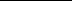 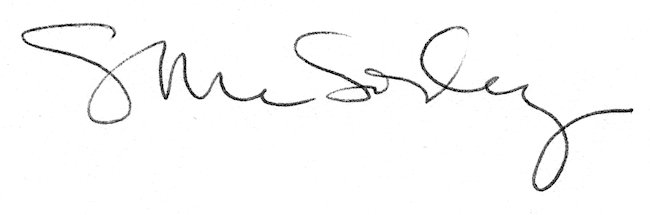 